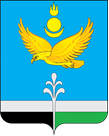 РОССИЙСКАЯ ФЕДЕРАЦИЯИРКУТСКАЯ ОБЛАСТЬНУКУТСКИЙ РАЙОНАДМИНИСТРАЦИЯМУНИЦИПАЛЬНОГО ОБРАЗОВАНИЯ «НУКУТСКИЙ РАЙОН»ПОСТАНОВЛЕНИЕ      22 марта 2024                                                № 104                                          п. НовонукутскийО внесении изменений в постановление Администрации МО «Нукутский район» от 20.04.2021 № 151«О создании комиссии по предупреждению и ликвидации чрезвычайных ситуаций и обеспечение пожарной безопасности на территории муниципального образования «Нукутский район»На основании постановления Правительства Российской Федерации от 22.12.2023 № 2263 «Об утверждении уровней реагирования на ландшафтные (природные) пожары», в  соответствии Федеральным законом от 21.12.1994 № 69-ФЗ «О пожарной безопасности», Федеральным законом от 21.12.1994 № 68-ФЗ «О защите населения и территорий от чрезвычайных ситуаций природного и техногенного характера», Федеральным законом от 06.10.2003 № 131-ФЗ «Об общих принципах организации местного самоуправления в Российской Федерации», Федеральным законом от 30.12.2021 № 459-ФЗ «О внесении изменений в Федеральный закон «О защите населения и территорий от  чрезвычайных ситуаций природного и техногенного характера», Постановлением Правительства Российской Федерации от 30 декабря 2003 № 794 «О единой государственной системе предупреждения и ликвидации чрезвычайных ситуаций», руководствуясь ст. 35 Устава муниципального образования «Нукутский район», Администрация  ПОСТАНОВЛЯЕТ:1.  Внести в постановление Администрации МО «Нукутский район» от 20.04.2021 № 151 «О создании комиссии по предупреждению и ликвидации чрезвычайных ситуаций и обеспечение пожарной безопасности на территории муниципального образования «Нукутский район» следующие изменения:	1.1. п. 2.1. раздела 2 дополнить п.п. следующего содержания:« - Муниципальный уровень реагирования устанавливается решением комиссии по предупреждению и ликвидации чрезвычайных ситуаций и обеспечению пожарной безопасности муниципального образования при возникновении на территории муниципального образования ландшафтного (природного) пожара.В случае если в течение 24 часов с момента поступления сообщения о возникновении ландшафтного (природного) пожара диспетчеру (должностному лицу, на которое возложены функции по приему и обработке сообщений о пожаре) центрального пункта пожарной связи территориального (местного) пожарно-спасательного гарнизона, подразделения пожарной охраны, единой дежурно-диспетчерской службы муниципального образования, специализированной диспетчерской службы исполнительного органа субъекта Российской Федерации ландшафтный (природный) пожар не локализован, предложения о необходимости установления регионального уровня реагирования (с указанием причин продолжения распространения ландшафтного (природного) пожара) направляются в комиссию по предупреждению и ликвидации чрезвычайных ситуаций и обеспечению пожарной безопасности субъекта Российской Федерации, главой местной администрации муниципального образования в отношении ландшафтных (природных) пожаров (за исключением ландшафтных (природных) пожаров на землях лесного фонда, землях обороны и безопасности, землях особо охраняемых природных территорий).»2. Опубликовать настоящее постановление в газете «Свет Октября» и разместить на официальном сайте муниципального образовании «Нукутский район». 3. Контроль за исполнением данного постановления оставляю за собой.Мэр                                                                                                     А.М. Платохонов